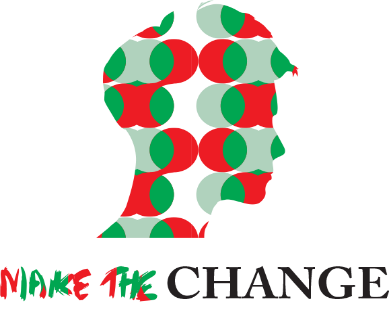 PLEASE NOTE – If case is going through or will be going through the Family Courts/CAFCASS, we will assess the referral and advise if we are able to proceed due to a guideline change.Notes for referrersMen should have acknowledged at least some level of abusive behaviour, some acceptance of responsibility for their actions and should show genuine motivation to change.Where criminal proceedings or a police investigation are ongoing at the time of referral, the offer of an assessment of suitability for a place on the programme cannot be made until the outcome is known.Assessment in person – where clients are called for assessment, please ensure they are aware that they should attend alone and under no circumstances are they to be accompanied by the victim.Online assessment - clients must be alone and in a safe space with earphones/headphones ideally and partners, survivors, family members and children must not be in the same room as the participant.Assessment – during the assessment process, applicants will be given a contract to sign confirming that they will attend all sessions (there is limited opportunity for up to two catch up sessions in EXCEPTIONAL circumstances.) Participants should attend on time and be prepared to participate fully in sessions.Partners and victims will be contacted within 5 days of a referral having been received, and if accepted, feedback will be sought at three points during the programme. Support / signposting will be offered to partners and victims where appropriate. It is important that where possible, we gather details of ALL previous partners as well as any current partner.The programme is unsuitable for men who have displayed stalking tendencies. Finally, please complete the following form as thoroughly as possible. The most common reason for a delay in assessment is incomplete or poorly completed referral forms. If in any doubt, call 01254 260465 and ask to speak to a member of the Perpetrator Team. Thank you.Date of submission…………………………………..Please complete and return to info@thewishcentre.orgReferrer detailsPerson being referredPartner / Victim detailsPrevious partners / victims – please use additional sheets where necessaryOffending HistorySocial Services involvementOther MattersEthnicity / Other DetailsRisk AssessmentSurname: (including any aliases)First name & middle names:Date of birth:Current address: (cannot accept referral without postal address)Ethnicity:Sexuality:Requires Interpreter - Home tel no:Mobile:Email: (essential - for final reports)Housing Status Who else lives at this address? Please be specificTenant ☐Owner Occupier ☐Short Term Accommodation ☐Living With Parents/Family ☐No Fixed Abode ☐Supported Housing ☐Shelter ☐Other ☐Employment StatusOccupation Unemployed ☐Working FT ☐ Working PT ☐ Self-Employed ☐ Open to Family Court/CAFCASS(If Yes, please see note on the first page in red)YES ☐NO ☐Aggravating factors?Alcohol Use ☐Drug Use ☐Mental Health ☐Suicide ☐Self-Harm ☐Financial ☐Other ☐ Please specify - Any other agencies involved? CSC ☐CAFCASS ☐Probation ☐Mental Health ☐Drug & Alcohol ☐Other ☐ Please specifyWhat is the reason for referral? Details of most recent incident includingWho is / are the victim(s)?Cautioned/Charged with an offence, if so what?Bail/remanded in custody if so please give datesPolice bail? conditions and dates Other outcomesName:Name:Date of Birth:Date of Birth:Contact Number:Contact Number:Address:Address:Is victim currently being supported by a Domestic Abuse Service if so, please give details-Is victim currently being supported by a Domestic Abuse Service if so, please give details-Is victim currently being supported by a Domestic Abuse Service if so, please give details-Is victim currently being supported by a Domestic Abuse Service if so, please give details-Is victim currently being supported by a Domestic Abuse Service if so, please give details-Is victim currently being supported by a Domestic Abuse Service if so, please give details-Is victim currently being supported by a Domestic Abuse Service if so, please give details-Is victim currently pregnant? EDDIs victim currently pregnant? EDDIs victim currently pregnant? EDDIs victim currently pregnant? EDDIs victim currently pregnant? EDDIs victim currently pregnant? EDDIs victim currently pregnant? EDDHas victim and client been heard at MARAC, if so where and when?Has victim and client been heard at MARAC, if so where and when?Has victim and client been heard at MARAC, if so where and when?Has victim and client been heard at MARAC, if so where and when?Has victim and client been heard at MARAC, if so where and when?Has victim and client been heard at MARAC, if so where and when?Has victim and client been heard at MARAC, if so where and when?Children’s DetailsChildren’s DetailsChildren’s DetailsChildren’s DetailsChildren’s DetailsChildren’s DetailsChildren’s DetailsNameAgeAgeD.O.BAddressOwn/StepResides with victim?Current child contact arrangements –Current child contact arrangements –Current child contact arrangements –Current child contact arrangements –Current child contact arrangements –Current child contact arrangements –Current child contact arrangements –Continuum of need & response/level of risk?Continuum of need & response/level of risk?Continuum of need & response/level of risk?Continuum of need & response/level of risk?Continuum of need & response/level of risk?Continuum of need & response/level of risk?Continuum of need & response/level of risk?Any protection orders in place? Please give details and dates –Any protection orders in place? Please give details and dates –Any protection orders in place? Please give details and dates –Any protection orders in place? Please give details and dates –Any protection orders in place? Please give details and dates –Any protection orders in place? Please give details and dates –Any protection orders in place? Please give details and dates –Name:Name:Date of Birth:Date of Birth:Contact Number:Contact Number:Address:Address:Is victim currently being supported by a Domestic Abuse Service if so, please give details-Is victim currently being supported by a Domestic Abuse Service if so, please give details-Is victim currently being supported by a Domestic Abuse Service if so, please give details-Is victim currently being supported by a Domestic Abuse Service if so, please give details-Is victim currently being supported by a Domestic Abuse Service if so, please give details-Is victim currently being supported by a Domestic Abuse Service if so, please give details-Is victim currently being supported by a Domestic Abuse Service if so, please give details-Is victim currently pregnant? EDDIs victim currently pregnant? EDDIs victim currently pregnant? EDDIs victim currently pregnant? EDDIs victim currently pregnant? EDDIs victim currently pregnant? EDDIs victim currently pregnant? EDDHas victim and client been heard at MARAC, if so where and when?Has victim and client been heard at MARAC, if so where and when?Has victim and client been heard at MARAC, if so where and when?Has victim and client been heard at MARAC, if so where and when?Has victim and client been heard at MARAC, if so where and when?Has victim and client been heard at MARAC, if so where and when?Has victim and client been heard at MARAC, if so where and when?Children’s DetailsChildren’s DetailsChildren’s DetailsChildren’s DetailsChildren’s DetailsChildren’s DetailsChildren’s DetailsNameAgeAgeD.O.BAddressOwn/StepResides with victimCurrent child contact arrangements –Current child contact arrangements –Current child contact arrangements –Current child contact arrangements –Current child contact arrangements –Current child contact arrangements –Current child contact arrangements –Continuum of need & response/level of risk?Continuum of need & response/level of risk?Continuum of need & response/level of risk?Continuum of need & response/level of risk?Continuum of need & response/level of risk?Continuum of need & response/level of risk?Continuum of need & response/level of risk?Any protection orders in place? Please give details and dates –Any protection orders in place? Please give details and dates –Any protection orders in place? Please give details and dates –Any protection orders in place? Please give details and dates –Any protection orders in place? Please give details and dates –Any protection orders in place? Please give details and dates –Any protection orders in place? Please give details and dates –Impending/Ongoing court proceedings? DatesCourtWhat offence(s)?Details of criminal record including spent convictions or history of recorded incidents related to domestic abuseviolence against the person offences Does the client have any convictions for or history of Stalking and/or Harassment?If yes, please give detailsPlease give details per victim if any current involvement?Worker nameContact detailsAny court order(s) in place? If yes, please give full details per victim.Any other aggravating factors?  (alcohol, drug use, depression, suicide/self-harm, health issues etc.)Any other agencies involved? If yes plesase give full details and contact numbers.What is the applicant’s motivation to change? Please explain why perpetrator wishes to address his offending behavior.Any other matters to be aware of?DisabilitiesLiteracy issuesLanguage barriersLearning difficultiesShift workerNationalityNationalityPlease tick here Asian British Asian British Indian Indian Pakistani Pakistani Bangladeshi Bangladeshi Any other Asian Background – please specify Any other Asian Background – please specify Black British Black British Black Caribbean Black Caribbean Black African Black African Any other Black Background – please specify Any other Black Background – please specify White and Black Caribbean White and Black Caribbean White and Black African White and Black African White and Asian White and Asian Any other mixed background – please specify Any other mixed background – please specify Not disclosed/provided Not disclosed/provided Chinese Chinese White British White British White Irish White Irish Any other white background – please specify Any other white background – please specify Any other ethnic background – please specify Any other ethnic background – please specify Other details Other details Other details GP name & surgery Social Worker name Probation Officer name Health Visitor name Mental Health Worker name Other Services? Religion Religion Religion Religion Religion Christian  Christian  Christian  Muslim Muslim Muslim Hindu Hindu Hindu Buddhist Buddhist Buddhist Sikh Sikh Sikh Jewish Jewish Jewish No Religion/Any Other Religion – please specify No Religion/Any Other Religion – please specify No Religion/Any Other Religion – please specifyYesYesNo1a1bDoes perpetrator have a criminal record for violence or drugs? If Yes was it domestic abuse related?  Yes    NoDoes perpetrator have a criminal record for violence or drugs? If Yes was it domestic abuse related?  Yes    NoDoes perpetrator have a criminal record for violence or drugs? If Yes was it domestic abuse related?  Yes    NoDoes perpetrator have a criminal record for violence or drugs? If Yes was it domestic abuse related?  Yes    NoDoes perpetrator have a criminal record for violence or drugs? If Yes was it domestic abuse related?  Yes    NoDoes perpetrator have a criminal record for violence or drugs? If Yes was it domestic abuse related?  Yes    NoDoes perpetrator have a criminal record for violence or drugs? If Yes was it domestic abuse related?  Yes    No2Did latest incident result in physical injury to ex/partner?If Yes did this require medical attention? Yes    NoDid latest incident result in physical injury to ex/partner?If Yes did this require medical attention? Yes    NoDid latest incident result in physical injury to ex/partner?If Yes did this require medical attention? Yes    NoDid latest incident result in physical injury to ex/partner?If Yes did this require medical attention? Yes    NoDid latest incident result in physical injury to ex/partner?If Yes did this require medical attention? Yes    NoDid latest incident result in physical injury to ex/partner?If Yes did this require medical attention? Yes    NoDid latest incident result in physical injury to ex/partner?If Yes did this require medical attention? Yes    No3Have any incidents involved the use of weapons?Have any incidents involved the use of weapons?Have any incidents involved the use of weapons?Have any incidents involved the use of weapons?Have any incidents involved the use of weapons?Have any incidents involved the use of weapons?Have any incidents involved the use of weapons?4Does perpetrator have access to weapons?Does perpetrator have access to weapons?Does perpetrator have access to weapons?Does perpetrator have access to weapons?Does perpetrator have access to weapons?Does perpetrator have access to weapons?Does perpetrator have access to weapons?5Does perpetrator have mental health problems?Does perpetrator have mental health problems?Does perpetrator have mental health problems?Does perpetrator have mental health problems?Does perpetrator have mental health problems?Does perpetrator have mental health problems?Does perpetrator have mental health problems?6Has perpetrator recently experienced financial problems?Has perpetrator recently experienced financial problems?Has perpetrator recently experienced financial problems?Has perpetrator recently experienced financial problems?Has perpetrator recently experienced financial problems?Has perpetrator recently experienced financial problems?Has perpetrator recently experienced financial problems?7Does perpetrator have an alcohol or drugs problem?Does perpetrator have an alcohol or drugs problem?Does perpetrator have an alcohol or drugs problem?Does perpetrator have an alcohol or drugs problem?Does perpetrator have an alcohol or drugs problem?Does perpetrator have an alcohol or drugs problem?Does perpetrator have an alcohol or drugs problem?8Are the couple recently separated or planning to separate?Are the couple recently separated or planning to separate?Are the couple recently separated or planning to separate?Are the couple recently separated or planning to separate?Are the couple recently separated or planning to separate?Are the couple recently separated or planning to separate?Are the couple recently separated or planning to separate?9Is ex/current partner pregnant or recently had a baby?Is ex/current partner pregnant or recently had a baby?Is ex/current partner pregnant or recently had a baby?Is ex/current partner pregnant or recently had a baby?Is ex/current partner pregnant or recently had a baby?Is ex/current partner pregnant or recently had a baby?Is ex/current partner pregnant or recently had a baby?10Is there any conflict over child contact arrangements?Is there any conflict over child contact arrangements?Is there any conflict over child contact arrangements?Is there any conflict over child contact arrangements?Is there any conflict over child contact arrangements?Is there any conflict over child contact arrangements?Is there any conflict over child contact arrangements?11Does perpetrator behave in a controlling way, show jealousy, minimise or deny the abuse or blame ex/current partner?Does perpetrator behave in a controlling way, show jealousy, minimise or deny the abuse or blame ex/current partner?Does perpetrator behave in a controlling way, show jealousy, minimise or deny the abuse or blame ex/current partner?Does perpetrator behave in a controlling way, show jealousy, minimise or deny the abuse or blame ex/current partner?Does perpetrator behave in a controlling way, show jealousy, minimise or deny the abuse or blame ex/current partner?Does perpetrator behave in a controlling way, show jealousy, minimise or deny the abuse or blame ex/current partner?Does perpetrator behave in a controlling way, show jealousy, minimise or deny the abuse or blame ex/current partner?12Has perpetrator ever made threats to kill:Partner?Partner’s/own children?Former partner?Anyone else?Has perpetrator ever made threats to kill:Partner?Partner’s/own children?Former partner?Anyone else?Has perpetrator ever made threats to kill:Partner?Partner’s/own children?Former partner?Anyone else?Has perpetrator ever made threats to kill:Partner?Partner’s/own children?Former partner?Anyone else?Has perpetrator ever made threats to kill:Partner?Partner’s/own children?Former partner?Anyone else?Has perpetrator ever made threats to kill:Partner?Partner’s/own children?Former partner?Anyone else?Has perpetrator ever made threats to kill:Partner?Partner’s/own children?Former partner?Anyone else?13Has perpetrator ever threatened or attempted suicide?Has perpetrator ever threatened or attempted suicide?Has perpetrator ever threatened or attempted suicide?Has perpetrator ever threatened or attempted suicide?Has perpetrator ever threatened or attempted suicide?Has perpetrator ever threatened or attempted suicide?Has perpetrator ever threatened or attempted suicide?14Has perpetrator ever tried to strangle, choke or smother ex/current partner?Has perpetrator ever tried to strangle, choke or smother ex/current partner?Has perpetrator ever tried to strangle, choke or smother ex/current partner?Has perpetrator ever tried to strangle, choke or smother ex/current partner?Has perpetrator ever tried to strangle, choke or smother ex/current partner?Has perpetrator ever tried to strangle, choke or smother ex/current partner?Has perpetrator ever tried to strangle, choke or smother ex/current partner?15Does perpetrator do or say things of a sexual nature that physically or emotionally hurt ex/current partner?Does perpetrator do or say things of a sexual nature that physically or emotionally hurt ex/current partner?Does perpetrator do or say things of a sexual nature that physically or emotionally hurt ex/current partner?Does perpetrator do or say things of a sexual nature that physically or emotionally hurt ex/current partner?Does perpetrator do or say things of a sexual nature that physically or emotionally hurt ex/current partner?Does perpetrator do or say things of a sexual nature that physically or emotionally hurt ex/current partner?Does perpetrator do or say things of a sexual nature that physically or emotionally hurt ex/current partner?16Is the abuse getting worse or happening more often?Is the abuse getting worse or happening more often?Is the abuse getting worse or happening more often?Is the abuse getting worse or happening more often?Is the abuse getting worse or happening more often?Is the abuse getting worse or happening more often?Is the abuse getting worse or happening more often?17Does perpetrator isolate ex/current partner from friends and family?Does perpetrator isolate ex/current partner from friends and family?Does perpetrator isolate ex/current partner from friends and family?Does perpetrator isolate ex/current partner from friends and family?Does perpetrator isolate ex/current partner from friends and family?Does perpetrator isolate ex/current partner from friends and family?Does perpetrator isolate ex/current partner from friends and family?18Does perpetrator stalk ex/current partner?Does perpetrator stalk ex/current partner?Does perpetrator stalk ex/current partner?Does perpetrator stalk ex/current partner?Does perpetrator stalk ex/current partner?Does perpetrator stalk ex/current partner?Does perpetrator stalk ex/current partner?19In perpetrators view, is victim frightenedOf perpetrator?Of further injury or violence?Of being killed by perpetrator?Perpetrator will harm children?In perpetrators view, is victim frightenedOf perpetrator?Of further injury or violence?Of being killed by perpetrator?Perpetrator will harm children?In perpetrators view, is victim frightenedOf perpetrator?Of further injury or violence?Of being killed by perpetrator?Perpetrator will harm children?In perpetrators view, is victim frightenedOf perpetrator?Of further injury or violence?Of being killed by perpetrator?Perpetrator will harm children?In perpetrators view, is victim frightenedOf perpetrator?Of further injury or violence?Of being killed by perpetrator?Perpetrator will harm children?In perpetrators view, is victim frightenedOf perpetrator?Of further injury or violence?Of being killed by perpetrator?Perpetrator will harm children?In perpetrators view, is victim frightenedOf perpetrator?Of further injury or violence?Of being killed by perpetrator?Perpetrator will harm children?20Has victim ever attempted suicide/self-harm?Has victim ever attempted suicide/self-harm?Has victim ever attempted suicide/self-harm?Has victim ever attempted suicide/self-harm?Has victim ever attempted suicide/self-harm?Has victim ever attempted suicide/self-harm?Has victim ever attempted suicide/self-harm?21Other perceived risk factors?E.g. harm to animals/pets, Give detailsOther perceived risk factors?E.g. harm to animals/pets, Give detailsOther perceived risk factors?E.g. harm to animals/pets, Give detailsOther perceived risk factors?E.g. harm to animals/pets, Give detailsOther perceived risk factors?E.g. harm to animals/pets, Give detailsOther perceived risk factors?E.g. harm to animals/pets, Give detailsOther perceived risk factors?E.g. harm to animals/pets, Give details22Witnessed Domestic Violence As A Child?Witnessed Domestic Violence As A Child?Witnessed Domestic Violence As A Child?Witnessed Domestic Violence As A Child?Witnessed Domestic Violence As A Child?Witnessed Domestic Violence As A Child?Witnessed Domestic Violence As A Child?TOTAL 'YES'TOTAL 'YES'TOTAL 'YES'TOTAL 'YES'TOTAL 'YES'TOTAL 'YES'TOTAL 'YES'TOTAL 'YES'7+ Very High7+ Very High5 – 7 High3 – 5 Medium1 – 3 Standard1 – 3 Standard